Приложение № 1к постановлению администрации Дзержинского районаот 24.11.2021 года № 1533 Раздел 2 «Социальные гарантии отдельным категориям граждан»Приложение № 2 к постановлению администрации Дзержинского района от 24.11.2021 года № 1533 Раздел 1 «Выплата пособий и компенсаций отдельным категориям граждан»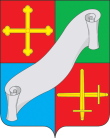 КАЛУЖСКАЯ ОБЛАСТЬАДМИНИСТРАЦИЯ(исполнительно - распорядительный орган)МУНИЦИПАЛЬНОГО РАЙОНА «ДЗЕРЖИНСКИЙ РАЙОН»П О С Т А Н О В Л Е Н И ЕКАЛУЖСКАЯ ОБЛАСТЬАДМИНИСТРАЦИЯ(исполнительно - распорядительный орган)МУНИЦИПАЛЬНОГО РАЙОНА «ДЗЕРЖИНСКИЙ РАЙОН»П О С Т А Н О В Л Е Н И Е         24.11. 2021 года                            г. Кондрово                                № 1533         24.11. 2021 года                            г. Кондрово                                № 1533О внесении изменений в муниципальную Программу «Социальная поддержка отдельных категорий граждан Дзержинского района», утверждённую постановлением администрации Дзержинского района 24.02.2021 № 217 «Об утверждении  муниципальной Программы «Социальная поддержка отдельных категорий граждан Дзержинского района»                  В целях эффективной реализации муниципальной программы «Социальная поддержка отдельных категорий граждан Дзержинского района»                В целях эффективной реализации муниципальной программы «Социальная поддержка отдельных категорий граждан Дзержинского района»                 ПОСТАНОВЛЯЮ:                1. Внести в муниципальную программу «Социальная поддержка отдельных категорий граждан Дзержинского района», утверждённую постановлением администрации Дзержинского района 24.02.2021 № 217 «Об утверждении  муниципальной Программы «Социальная поддержка отдельных категорий граждан Дзержинского района», изложив в новой редакции:                    1.1. Пункт 2 «Предоставление материальной помощи отдельным категориям граждан, находящимся в трудной жизненной ситуации» раздела 2 «Социальные гарантии отдельным категориям граждан» подпрограммы «Социальные выплаты и компенсации отдельным категориям граждан Дзержинского района»             (Приложение № 1).               1.2. Пункт 1 «Осуществление полномочий городских и сельских поселений по оказанию мер социальной поддержки специалистов, работающих в сельской местности» раздела 1 «Выплата пособий и компенсаций отдельным категориям граждан» подпрограммы «Социальные выплаты и компенсации отдельным категориям граждан Дзержинского района» (Приложение № 2).                2. Настоящее постановление вступает в силу с момента его официального опубликования.                 3. Контроль за исполнением настоящего постановления возложить на заместителя главы администрации Дзержинского района (М.В. Канищева). Глава администрации Дзержинского района                                                                                         Е.О. Вирков                ПОСТАНОВЛЯЮ:                1. Внести в муниципальную программу «Социальная поддержка отдельных категорий граждан Дзержинского района», утверждённую постановлением администрации Дзержинского района 24.02.2021 № 217 «Об утверждении  муниципальной Программы «Социальная поддержка отдельных категорий граждан Дзержинского района», изложив в новой редакции:                    1.1. Пункт 2 «Предоставление материальной помощи отдельным категориям граждан, находящимся в трудной жизненной ситуации» раздела 2 «Социальные гарантии отдельным категориям граждан» подпрограммы «Социальные выплаты и компенсации отдельным категориям граждан Дзержинского района»             (Приложение № 1).               1.2. Пункт 1 «Осуществление полномочий городских и сельских поселений по оказанию мер социальной поддержки специалистов, работающих в сельской местности» раздела 1 «Выплата пособий и компенсаций отдельным категориям граждан» подпрограммы «Социальные выплаты и компенсации отдельным категориям граждан Дзержинского района» (Приложение № 2).                2. Настоящее постановление вступает в силу с момента его официального опубликования.                 3. Контроль за исполнением настоящего постановления возложить на заместителя главы администрации Дзержинского района (М.В. Канищева). Глава администрации Дзержинского района                                                                                         Е.О. ВирковНаименования мероприятияИсполнителиИсточники финансированияСумма расходов (руб.)в том числе по годамв том числе по годамв том числе по годамв том числе по годамв том числе по годамНаименования мероприятияИсполнителиИсточники финансированияСумма расходов (руб.)20212022202320242025123456789102.Предоставление материальной помощи отдельным категориям граждан, находящимся в трудной жизненной ситуации ОСЗНбюджет МР «Дзержинский район»3 096 000600 000624 000624 000624 000624 000Наименования мероприятияИсполнителиИсточники финансированияСумма расходов (руб.)в том числе по годамв том числе по годамв том числе по годамв том числе по годамв том числе по годамНаименования мероприятияИсполнителиИсточники финансированияСумма расходов (руб.)20212022202320242025123456789101.Осуществление полномочий городских и сельских поселений по оказанию мер социальной поддержки специалистов, работающих в сельской местностиОСЗНбюджет городских и сельских поселений2 065 000432 200408 200408 200408 200408 200